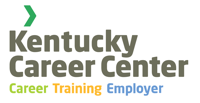 This Career Counseling video is brought to you byKentucky Office of Vocational Rehabilitation Kentucky Office for the BlindHuman Development Institute – University of KentuckyCommonwealth Council on Developmental DisabilitiesWork InitiativeBuild InclusionAnnette Jett
The video will take approximately 10 minutes to complete:  Click on this link for the Career Counseling Video	Career Counseling Course Quiz and Survey Question1. The purpose of Section 511 of the Workforce Innovative and Opportunities Act (WIOA) is to keep people with disabilities from entering the workforce.  True False2. Section 511 educates on the use of subminimum wage to promote fair pay for all employees. True False3. Employment is the same for every person.  True False4. Competitive Integrated Employment is possible if you are in a position best suited to your interests and skill sets.  True False5. The first step to Competitive Integrated Employment is to recognize that you have a desire to work. True False6. I would like to learn more about the Office of Vocational Rehabilitation or Office for the Blind. True FalseCareer Counseling Course Participant Form
   ___Print Name	BirthdayStreet Address 		City State, ZipPhone NumberEmail Address By checking this box, I verify that I have watched and comprehend the video entitled: "Yes You Can!" A Message from the Employment Files:  Section 511 of WIOA.Participant SignatureLegal Guardian (if applicable)Print NameSignaturePlease send completed quiz, survey and participant form to:Shelley RunkleMayo-Underwood Building500 Mero Street, 4th Floor502-782-1075Fax: 502-564-6745Email: Shelley.Runkle@ky.gov